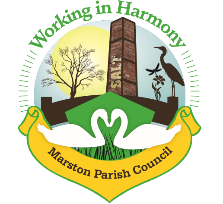 Minutes of Marston Parish Council meeting held on 11th January 2023The meeting opened at 18:55Present:Parish Cllrs; Chair M Potts (MP), Phil Carter (PhC), Angela Johnson (AJ), Ian Stanley (IS), Dave Collier (DC), Amanda Nixon (AN) and Julie Ledger (JL)Ward Cllrs ; Norman Wright (NW)Clerk: Caroline Constable (CC)Apologies: Apologies received from Ward Cllrs Phil Marshall (PM) and Lynn Gibbon (LG)Declarations of interest: There were no declarations of interestDispensations: 	There were no dispensationsPublic Forum: There were no public presentMinutes: The minutes from the parish council meeting of 09/11/2022 were agreed and approved. Actions from previous meeting: Confirmed date of next meeting, 08/02/2023Meeting closed at 20:20Abbreviations: pc (parish council), cllr (councillor), cllrs (councillors), cllrs’ (councillors’), cllr’s (councillor’s), CW&C (Cheshire West and Chester), MM (Marston Murmurs), MPC (Marston Parish Council)ActionAssigned toActioned1Article for MM about Christmas Hotpot & CarolsIS√2Article for MM re donations to remembrance serviceIS√3Report Chevron Sign Higher MarstonCC√reported to highways who said it wasn’t a problem, responded with the fact that residents obviously think it is, but no further response4Report hedges Higher MarstonCC√ ss465786793 – not yet cut – check status5Report Marston Sign (past Chapel ST)CC√ fixed today6Report gate/hard standing Dark LaneCC√ emailed Sam Greene – already aware, assigned to Carole Twigg7Planning Application 22/03654/FUL – report commentsCC√8Planning Application 22/03704/FUL – report objectionCC√9Respond to Julia Griffiths re Neighbourhood Watch signsCC√Agenda PointAgenda PointAssigned to..Assigned to..11Parish Cllr ReportsAJ – Resident has informed her that soil has been dumped on the bridleway between Ollershaw Lane (20/20 club) and Wincham. Cllr AJ is still in correspondence with the bridleways officer and will chase them about reinstated the bridleway as it has not yet been done.AJ – Harry Potter experience road sign left on triangle and is now on the pavement. She will report to highways.AJ – flooding on Dark Lane, will report it MP – hedges on Higher Marston still not cut back. Clerk to report (again)Parish Cllr ReportsAJ – Resident has informed her that soil has been dumped on the bridleway between Ollershaw Lane (20/20 club) and Wincham. Cllr AJ is still in correspondence with the bridleways officer and will chase them about reinstated the bridleway as it has not yet been done.AJ – Harry Potter experience road sign left on triangle and is now on the pavement. She will report to highways.AJ – flooding on Dark Lane, will report it MP – hedges on Higher Marston still not cut back. Clerk to report (again)AJAJAJCCAJAJAJCC22Ward Cllr ReportsNW – No new updates on Soot Hill and it appears that CW&C not pushing the contractors. He is aware of a petition going around that will be sent to CW&C. Clerk advised that PC has received it, it is a letter formulated by Comberbach PC asking for other PC’s to support and add their name, it is in Correspondence to discuss.New bridge at Winnington, whilst still in the pipeline to be done may take considerably longer than anticipated.Clerk asked about progress on the Play Area – Ward Cllr’s funding it – he will chase with Lynn Gibbon (who is currently out of action following a dog biting incident).Ward Cllr ReportsNW – No new updates on Soot Hill and it appears that CW&C not pushing the contractors. He is aware of a petition going around that will be sent to CW&C. Clerk advised that PC has received it, it is a letter formulated by Comberbach PC asking for other PC’s to support and add their name, it is in Correspondence to discuss.New bridge at Winnington, whilst still in the pipeline to be done may take considerably longer than anticipated.Clerk asked about progress on the Play Area – Ward Cllr’s funding it – he will chase with Lynn Gibbon (who is currently out of action following a dog biting incident).NWNW33Progress ReportsNeighbourhood PlanAll still getting to grips with local plan. Meetings will be decided at the end of the financial year.DefibrillatorsUnit not yet installed as clerk was ill with COVID directly after the November PC meeting. Clerk to chase Miles for a date to install. Discussion of where to place it as last PC meeting agreed to put inside following recent thefts. Cllr JL disagreed with this decision as she felt lives would be lost if it wasn’t quickly available. It was agreed to place on side of hall along from ramp to emergency fire door exit.Higher Marston Play AreaNW to chaseBus Stop Higher MarstonStill under review, no further complaints. Bus stop has been cleaned up and hedgerow cut back.Progress ReportsNeighbourhood PlanAll still getting to grips with local plan. Meetings will be decided at the end of the financial year.DefibrillatorsUnit not yet installed as clerk was ill with COVID directly after the November PC meeting. Clerk to chase Miles for a date to install. Discussion of where to place it as last PC meeting agreed to put inside following recent thefts. Cllr JL disagreed with this decision as she felt lives would be lost if it wasn’t quickly available. It was agreed to place on side of hall along from ramp to emergency fire door exit.Higher Marston Play AreaNW to chaseBus Stop Higher MarstonStill under review, no further complaints. Bus stop has been cleaned up and hedgerow cut back.44FinanceBank Reconciliation SignoffChecked by DC and signed offBudget PlanningClerk had produced a forecast of where the bank account will be at the end of the financial year. Based upon current costs, what is due to be withdrawn from the accounts and expected revenue, forecast shows that there will be approx.. £1000 left in the current account on 31/3/23, with £3000 in the reserve account. Clerk then presented the 2023-2024 budget based on current spending/revenue and approximated increases for the 2023-2024 financial year which shows that with no planned spending on anything other than essentials and with a precept of £13000 (2022-2023) the bank account may get as low as £472.Discussion followed on current cost of living crisis, potential impact of significant increases in costs and what increasing the precept would mean to the residents.Precept 2023-2024Following on from the above discussions, clerk had produced a document showing how precept increases of 5% and 10.67% (November inflation rate) might have on resident’s council tax as well as that of leaving the precept at the 2022-2023 level. A 5% increase would increase a category D home by £2.86 per month (overall precept by £650) and a 10.67% increase by £6.17 (overall precept by £1387.10). All agreed that leaving the precept at £13000 would not cover any increases on costs or shortfalls in revenue. Clerk advised that she felt an increase of £1000 to the precept would potentially cover any increases in costs but would still not allow for any spending over the 2023-2024 period unless costs were found by fundraising. An increase of £1000 equates to 7.6%. All agreed to this increase.Clerk to send agreed precept form to CW&CInvoices received & cheques created: Clerks Purchases & Reimbursements – stamps/envelopes £14.37Travel/ etc… £  94.01 total £108.38         chq no.1388Garden waste subscription £40 chq no. 1389Clerks Salary   29.83   hrs @ £15.41ph   - £    459.70 Chq no. 1390Scottish Power £110.25 taken on 30/12/22Itseeze website/email November/December 2022 -  £114Williams Design & Print – newsletters - £164.15 chq no. 1387Williams Design & Print – newsletters – chq from November 1381 lost in post so cancelled and reissued - £164.15 – chq no. 1386Extragas – lpg - £388.50 chq no. 1385Cleaner –   8/11/22 – 10/12/22 & 18/12/22 – 8/1/23 4 weeks 10 wks total     £100Booking -  8/11/22 – 10/12/22 6 weeks & 18/12/22 – 8/1/23 4 weeks 10 wks total     £100 £   200     cash      to Angie (letter signed by MP & AN giving permission for clerk to withdraw cash) Rent:                   Penguin Group 18/11 £20 28/11 £25 29/12 £20 2/1/23 £20 9/1/23 £20                 £ 105 (£45 banked 9/1/23) in totalCoffee Morning donations £86.07Xmas party refreshments cost £90.26. Cash to be given to ANFinanceBank Reconciliation SignoffChecked by DC and signed offBudget PlanningClerk had produced a forecast of where the bank account will be at the end of the financial year. Based upon current costs, what is due to be withdrawn from the accounts and expected revenue, forecast shows that there will be approx.. £1000 left in the current account on 31/3/23, with £3000 in the reserve account. Clerk then presented the 2023-2024 budget based on current spending/revenue and approximated increases for the 2023-2024 financial year which shows that with no planned spending on anything other than essentials and with a precept of £13000 (2022-2023) the bank account may get as low as £472.Discussion followed on current cost of living crisis, potential impact of significant increases in costs and what increasing the precept would mean to the residents.Precept 2023-2024Following on from the above discussions, clerk had produced a document showing how precept increases of 5% and 10.67% (November inflation rate) might have on resident’s council tax as well as that of leaving the precept at the 2022-2023 level. A 5% increase would increase a category D home by £2.86 per month (overall precept by £650) and a 10.67% increase by £6.17 (overall precept by £1387.10). All agreed that leaving the precept at £13000 would not cover any increases on costs or shortfalls in revenue. Clerk advised that she felt an increase of £1000 to the precept would potentially cover any increases in costs but would still not allow for any spending over the 2023-2024 period unless costs were found by fundraising. An increase of £1000 equates to 7.6%. All agreed to this increase.Clerk to send agreed precept form to CW&CInvoices received & cheques created: Clerks Purchases & Reimbursements – stamps/envelopes £14.37Travel/ etc… £  94.01 total £108.38         chq no.1388Garden waste subscription £40 chq no. 1389Clerks Salary   29.83   hrs @ £15.41ph   - £    459.70 Chq no. 1390Scottish Power £110.25 taken on 30/12/22Itseeze website/email November/December 2022 -  £114Williams Design & Print – newsletters - £164.15 chq no. 1387Williams Design & Print – newsletters – chq from November 1381 lost in post so cancelled and reissued - £164.15 – chq no. 1386Extragas – lpg - £388.50 chq no. 1385Cleaner –   8/11/22 – 10/12/22 & 18/12/22 – 8/1/23 4 weeks 10 wks total     £100Booking -  8/11/22 – 10/12/22 6 weeks & 18/12/22 – 8/1/23 4 weeks 10 wks total     £100 £   200     cash      to Angie (letter signed by MP & AN giving permission for clerk to withdraw cash) Rent:                   Penguin Group 18/11 £20 28/11 £25 29/12 £20 2/1/23 £20 9/1/23 £20                 £ 105 (£45 banked 9/1/23) in totalCoffee Morning donations £86.07Xmas party refreshments cost £90.26. Cash to be given to ANCCCC55CorrespondenceEmail from Hynet – hydrogen pipeline – updateEmail from Chalc – boundary commission update Email(s) to and from CW&C Sam Greene – enforcement – regarding possible enforcement issue Dark Lane – now in the hands of Carole Twigg who will update the PC, letter sent to ownerEmail from CW&C Highways – regarding report of sign obstruction (Higher Marston) & boundary sign Warrington New Road/Ollershaw Lane – Village sign replaced/repaired this afternoon (11/1/23)Email from CW&C Highways – Earles Lane Prohibition of WaitingEmail from CW&V planning – appeal decision – 21/03994/FUL – Land at Ollershaw Lane (next to old Vicarage)Email from CW&C Museums – defib at Lion Salt Works – Lion Salt Works cannot help with any funding but if we decide to go ahead will help with fundraisingEmail from CW&C Democratic Services – May 2023 election recharge – costs of election discussedEmail from PCSO Wiggins – November ReportEmail from CW&C Democratic Services – booking of Church Hall for May election – all booked in at current rate of £10 per hour. Cllr AJ asked why we didn’t charge more, clerk advised that form already sent and if rates for CW&C are to be increased it will need to be discussed at a future timeEmail from Comberbach Clerk – Impact of closure of Soot Hill – call to band together to present letter to CW&C – all in agreement to add PC’s name to letter. Clerk to advise Comberbach.Email from Lynn Gibbon – Village Hall funds – funding only covers 20% of any project, cllr’s discussed how remaining 80% of any future project could be found, some disagreement on whether under current economical climate trying to raise funds was appropriate. Clerk asked that all cllr’s come to the next PC meeting with details of any project that they think needs doing and they will then be discussed.Email from Police Crime Commissioner – budget surveyEmail from parish-uk-network – update database details – details that they have point to a gmail account, which we do not have, ignoreEmail from Middlewich Folk Dance Group – request put up flyer – flyer already distributed in hall, also to be included in MMCorrespondenceEmail from Hynet – hydrogen pipeline – updateEmail from Chalc – boundary commission update Email(s) to and from CW&C Sam Greene – enforcement – regarding possible enforcement issue Dark Lane – now in the hands of Carole Twigg who will update the PC, letter sent to ownerEmail from CW&C Highways – regarding report of sign obstruction (Higher Marston) & boundary sign Warrington New Road/Ollershaw Lane – Village sign replaced/repaired this afternoon (11/1/23)Email from CW&C Highways – Earles Lane Prohibition of WaitingEmail from CW&V planning – appeal decision – 21/03994/FUL – Land at Ollershaw Lane (next to old Vicarage)Email from CW&C Museums – defib at Lion Salt Works – Lion Salt Works cannot help with any funding but if we decide to go ahead will help with fundraisingEmail from CW&C Democratic Services – May 2023 election recharge – costs of election discussedEmail from PCSO Wiggins – November ReportEmail from CW&C Democratic Services – booking of Church Hall for May election – all booked in at current rate of £10 per hour. Cllr AJ asked why we didn’t charge more, clerk advised that form already sent and if rates for CW&C are to be increased it will need to be discussed at a future timeEmail from Comberbach Clerk – Impact of closure of Soot Hill – call to band together to present letter to CW&C – all in agreement to add PC’s name to letter. Clerk to advise Comberbach.Email from Lynn Gibbon – Village Hall funds – funding only covers 20% of any project, cllr’s discussed how remaining 80% of any future project could be found, some disagreement on whether under current economical climate trying to raise funds was appropriate. Clerk asked that all cllr’s come to the next PC meeting with details of any project that they think needs doing and they will then be discussed.Email from Police Crime Commissioner – budget surveyEmail from parish-uk-network – update database details – details that they have point to a gmail account, which we do not have, ignoreEmail from Middlewich Folk Dance Group – request put up flyer – flyer already distributed in hall, also to be included in MMCCALLISCCALLIS66Any other businessNo further businessAny other businessNo further business